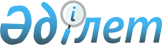 "2015-2017 жылдарға арналған Зайсан ауданының бюджеті туралы" 2014 жылғы 23 желтоқсандағы № 29-2 Зайсан аудандық мәслихатының шешіміне өзгерістер мен толықтыру енгізу туралы
					
			Күшін жойған
			
			
		
					Шығыс Қазақстан облысы Зайсан аудандық мәслихатының 2015 жылғы 16 наурыздағы N 32-5/1 шешімі. Шығыс Қазақстан облысының Әділет департаментінде 2015 жылғы 20 наурызда N 3759 болып тіркелді. Күші жойылды - Шығыс Қазақстан облысы Зайсан аудандық мәслихатының 2015 жылғы 23 желтоқсандағы N 41-1 шешімімен      Ескерту. Күші жойылды - Шығыс Қазақстан облысы Зайсан аудандық мәслихатының 23.12.2015 № 41-1 шешімімен (01.01.2016 бастап қолданысқа енгізіледі).

      РҚАО-ның ескертпесі.

      Құжаттың мәтінінде түпнұсқаның пунктуациясы мен орфографиясы сақталған.

      2008 жылғы 4 желтоқсандағы Қазақстан Республикасының Бюджет Кодексінің 106-бабы 2-тармағының 5) тармақшасына, "Қазақстан Республикасындағы жергілікті мемлекеттік басқару және өзін-өзі басқару туралы" 2001 жылғы 23 қаңтардағы Қазақстан Республикасының Заңының 6-бабы 1-тармағының 1) тармақшасына, "2015-2017 жылдарға арналған облыстық бюджет туралы" 2014 жылғы 10 желтоқсандағы Шығыс Қазақстан облыстық мәслихатының № 24/289-V шешіміне өзгерістер енгізу туралы" 2015 жылғы 4 наурыздағы № 25/311-V (нормативтік құқықтық актілерді мемлекеттік тіркеу Тізілімінде 3724 нөмірімен тіркелген) шешіміне сәйкес Зайсан аудандық мәслихаты ШЕШТІ:

      1. "2015-2017 жылдарға арналған Зайсан ауданының бюджеті туралы" 2014 жылғы 23 желтоқсандағы № 29-2 шешіміне (нормативтік құқықтық актілерді мемлекеттік тіркеу Тізілімінде 3612 нөмірімен тіркелген, аудандық "Достық" газетінің 2015 жылғы 24 қаңтардағы № 7 жарияланған) келесі өзгерістер мен толықтыру енгізілсін:

       1-тармақ жаңа редакцияда жазылсын:

      "1. 2015-2017 жылдарға арналған аудандық бюджет тиісінше 1, 2 және 3 қосымшаларға сәйкес, соның ішінде 2015 жылға мынадай көлемдерде бекітілсін:

      1) кірістер – 5371706 мың теңге, соның ішінде:

      салықтық түсімдер - 775067 мың теңге;

      салықтық емес түсімдер - 24746 мың теңге;

      негізгі капиталды сатудан түсетін түсімдер – 22810 мың теңге;

      трансферттердің түсімдері – 4549083 мың теңге;

      2) шығындар – 5466077,1 мың теңге;

      3) таза бюджеттік кредиттеу – 16830 мың теңге, соның ішінде:

      бюджеттік кредиттер – 20811 мың теңге;

      бюджеттік кредиттерді өтеу – 3981 мың теңге;

      4) қаржы активтерімен жасалатын операциялар бойынша сальдо – 0 мың теңге;

      5) бюджет тапшылығы (профициті) – -111201,1 мың теңге;

      6) бюджет тапшылығын қаржыландыру (профицитті пайдалану) – 111201,1 мың теңге;

      қарыздар түсімі – 20811 мың теңге;

      қарыздарды өтеу – 3981 мың теңге;

      бюджет қаражатының пайдаланатын қалдықтары – 94371,1 мың теңге."; 

       2-тармақ жаңа редакцияда жазылсын:

      "2. "2015-2017 жылдарға арналған облыстық бюджет туралы" 2014 жылғы 10 желтоқсандағы Шығыс Қазақстан облыстық мәслихатының № 24/289-V шешіміне өзгерістер енгізу туралы" 2015 жылғы 4 наурыздағы № 25/311-V (нормативтік құқықтық актілерді мемлекеттік тіркеу Тізілімінде 3724 нөмірімен тіркелген) шешімімен белгіленген аудан бюджеті үшін 2015 жылға арналған әлеуметтік салық, төлем көзінен салық салынатын табыстардан ұсталатын жеке табыс салығы, төлем көзінен салық салынатын шетелдік азаматтар табыстарынан ұсталатын жеке табыс салығы бойынша кірістерді бөлу нормативтері 74 пайыз, төлем көзінен салық салынбайтын табыстардан ұсталатын жеке табыс салығы, төлем көзінен салық салынбайтын шетелдік азаматтар табыстарынан ұсталатын жеке табыс салығы бойынша 100 пайыз мөлшерінде орындалуға алынсын.";

       7-тармақ жаңа редакцияда жазылсын:

      "7. 2015 жылға арналған аудандық бюджетте 5-қосымшаға сәйкес облыстық бюджеттен 499641 мың теңге сомасында трансферттер көзделгені ескерілсін.";

      мынандай мазмұндағы 9-1 тармақпен толықтырылсын:

      "9-1. 94371,1 мың теңге бюджет қаражатының пайдаланатын қалдықтары осы шешімнің 8-қосымшасына сәйкес бөлінсін.";

      аудандық мәслихаттың 2014 жылғы 23 желтоқсандағы № 29-2 шешімінің 1, 5, 7 қосымшалары осы шешімнің 1, 2, 3-қосымшаларына сәйкес жаңа редакцияда жазылсын.Осы шешімнің 4-қосымшасына сәйкес аталған шешім 8-қосымшамен толықтырылсын.

      2. Осы шешім 2015 жылғы 1 қаңтардан бастап қолданысқа енгізіледі.

 2015 жылға арналған аудандық бюджет 2015 жылға облыстық бюджеттен берілген трансферттер 2015 жылға аудандық маңызы бар қала, ауылдық округтердің бюджеттік бағдарламалар            мың теңге

      Кестенің жалғасы:

 Бюджет қаражаттарының пайдаланатын қалдықтары
					© 2012. Қазақстан Республикасы Әділет министрлігінің «Қазақстан Республикасының Заңнама және құқықтық ақпарат институты» ШЖҚ РМК
				
      Сессия төрағасы

С. Пазылов

      Аудандық мәслихат хатшысы

Д. Ыдырышев
Зайсан аудандық мәслихатының
2015 жылғы 16 наурыздағы
№ 32-5/1 шешіміне 1-қосымшаЗайсан аудандық мәслихатының
2014 жылғы 23 желтоқсандағы
№ 29-2 шешіміне 1-қосымшаСанаты

Санаты

Санаты

Санаты

Сома (мың теңге)

Сыныбы

Сыныбы

Сыныбы

Сома (мың теңге)

Iшкi сыныбы

Iшкi сыныбы

Сома (мың теңге)

Кірістер атаулары

Сома (мың теңге)

I. КІРІСТЕР

5371706

1

Салықтық түсімдер

775067

01

Табыс салығы

207060

2

Жеке табыс салығы

207060

03

Әлеуметтiк салық

150378

1

Әлеуметтік салық

150378

04

Меншiкке салынатын салықтар

385473

1

Мүлiкке салынатын салықтар

316657

3

Жер салығы

9279

4

Көлiк құралдарына салынатын салық

56637

5

Бірыңғай жер салығы

2900

05

Тауарларға, жұмыстарға және қызметтерге салынатын iшкi салықтар

27838

2

Акциздер

2987

3

Табиғи және басқа ресурстарды пайдаланғаны үшiн түсетiн түсiмдер

7400

4

Кәсiпкерлiк және кәсiби қызметтi жүргiзгенi үшiн алынатын алымдар

17401

5

Ойын бизнесіне салық

50

08

Заңдық маңызы бар әрекеттерді жасағаны және (немесе) оған уәкілеттігі бар мемлекеттік органдар немесе лауазымды адамдар құжаттар бергені үшін алынатын міндетті төлемдер

4318

1

Мемлекеттік баж

4318

2

Салықтық емес түсiмдер

24746

01

Мемлекеттік меншіктен түсетін кірістер

5643

5

Мемлекет меншігіндегі мүлікті жалға беруден түсетін кірістер

5638

7

Мемлекеттік бюджеттен берілген кредиттер бойынша сыйақылар

5

06

Басқа да салықтық емес түсiмдер

19103

1

Басқа да салықтық емес түсiмдер

19103

3

Негізгі капиталды сатудан түсетін түсімдер

22810

03

Жердi және материалдық емес активтердi сату

22810

1

Жерді сату

22810

4

Трансферттердің түсімдері

4549083

02

Мемлекеттік басқарудың жоғары тұрған органдарынан түсетін трансферттер

4549083

2

Облыстық бюджеттен түсетін трансферттер

4549083

Функционалдық топ

Функционалдық топ

Функционалдық топ

Функционалдық топ

Функционалдық топ

Сома (мың теңге)

Кіші функция

Кіші функция

Кіші функция

Кіші функция

Сома (мың теңге)

Бюджеттік бағдарлама әкiмшiсi

Бюджеттік бағдарлама әкiмшiсi

Бюджеттік бағдарлама әкiмшiсi

Сома (мың теңге)

Бағдарлама

Бағдарлама

Сома (мың теңге)

Атауы

Сома (мың теңге)

II.ШЫҒЫНДАР

5466077,1

1

Жалпы сипаттағы мемлекеттiк қызметтер 

343362

1

Мемлекеттiк басқарудың жалпы функцияларын орындайтын өкiлдi, атқарушы және басқа органдар

253702

112

Аудан (облыстық маңызы бар қала) мәслихатының аппараты

16227

001

Аудан (облыстық маңызы бар қала) мәслихатының қызметін қамтамасыз ету жөніндегі қызметтер

16227

122

Аудан (облыстық маңызы бар қала) әкiмінің аппараты

86511

001

Аудан (облыстық маңызы бар қала) әкімінің қызметін қамтамасыз ету жөніндегі қызметтер

86220

003

Мемлекеттік органның күрделі шығыстары

291

123

Қаладағы аудан, аудандық маңызы бар қала, кент, ауыл, ауылдық округ әкімінің аппараты

150964

001

Қаладағы аудан, аудандық маңызы бар қала, кент, ауыл, ауылдық округ әкімінің қызметін қамтамасыз ету жөніндегі қызметтер

143941

022

Мемлекеттік органның күрделі шығыстары

7023

2

Қаржылық қызмет

3000

459

Ауданның (облыстық маңызы бар қаланың) экономика және қаржы бөлімі

3000

003

Салық салу мақсатында мүлікті бағалауды жүргізу

1200

010

Жекешелендіру, коммуналдық меншікті басқару, жекешелендіруден кейінгі қызмет және осыған байланысты дауларды реттеу 

1800

9

Жалпы сипаттағы өзге де мемлекеттiк қызметтер

86660

454

Ауданның (облыстық маңызы бар қаланың) кәсіпкерлік және ауыл шаруашылығы бөлімі

21415

001

Жергілікті деңгейде кәсіпкерлікті және ауыл шаруашылығын дамыту саласындағы мемлекеттік саясатты іске асыру жөніндегі қызметтер

21415

459

Ауданның (облыстық маңызы бар қаланың) экономика және қаржы бөлімі

37490

001

Ауданның (облыстық маңызы бар қаланың) экономикалық саясаттын қалыптастыру мен дамыту, мемлекеттік жоспарлау, бюджеттік атқару және коммуналдық меншігін басқару саласындағы мемлекеттік саясатты іске асыру жөніндегі қызметтер

37490

495

Ауданның (облыстық маңызы бар қаланың) сәулет, құрылыс, тұрғын үй-коммуналдық шаруашылығы, жолаушылар көлігі және автомобиль жолдары бөлімі

27755

001

Жергілікті деңгейде сәулет, құрылыс, тұрғын үй-коммуналдық шаруашылық, жолаушылар көлігі және автомобиль жолдары саласындағы мемлекеттік саясатты іске асыру жөніндегі қызметтер

27755

2

Қорғаныс

16198

1

Әскери мұқтаждар

13661

122

Аудан (облыстық маңызы бар қала) әкімінің аппараты

13661

005

Жалпыға бірдей әскери міндетті атқару шеңберіндегі іс-шаралар

13661

2

Төтенше жағдайлар жөніндегі жұмыстарды ұйымдастыру

2537

122

Аудан (облыстық маңызы бар қала) әкімінің аппараты

2537

006

Аудан (облыстық маңызы бар қала) ауқымындағы төтенше жағдайлардың алдын алу және оларды жою

1365

007

Аудандық (қалалық) ауқымдағы дала өрттерінің, сондай-ақ мемлекеттік өртке қарсы қызмет органдары құрылмаған елдi мекендерде өрттердің алдын алу және оларды сөндіру жөніндегі іс-шаралар

1172

3

Қоғамдық тәртіп, қауіпсіздік, құқықтық, сот, қылмыстық-атқару қызметі

1392

9

Қоғамдық тәртіп және қауіпсіздік саласындағы өзге де қызметтер

1392

495

Ауданның (облыстық маңызы бар қаланың) сәулет, құрылыс, тұрғын үй-коммуналдық шаруашылығы, жолаушылар көлігі және автомобиль жолдары бөлімі

1392

019

Елдi мекендерде жол қозғалысы қауiпсiздiгін қамтамасыз ету

1392

4

Бiлiм беру

2292644,9

1

Мектепке дейiнгi тәрбие және оқыту

240731

464

Ауданның (облыстық маңызы бар қаланың) білім бөлімі

240731

009

Мектепке дейінгі тәрбие мен оқыту ұйымдарының қызметін қамтамасыз ету

60636

040

Мектепке дейінгі білім беру ұйымдарында мемлекеттік білім беру тапсырысын іске асыруға

180095

2

Бастауыш, негізгі орта және жалпы орта білім беру

1876335,9

464

Ауданның (облыстық маңызы бар қаланың) білім бөлімі

1833655,9

003

Жалпы білім беру

1764978,9

006

Балаларға қосымша білім беру

68677

457

Ауданның (облыстық маңызы бар қаланың) мәдениет, тілдерді дамыту, дене шынықтыру және спорт бөлімі

42680

017

Балалар мен жасөспірімдерге спорт бойынша қосымша білім беру

42680

9

Бiлiм беру саласындағы өзге де қызметтер

175578

464

Ауданның (облыстық маңызы бар қаланың) білім бөлімі

85617

001

Жергілікті деңгейде білім беру саласындағы мемлекеттік саясатты іске асыру жөніндегі қызметтер

8490

004

Ауданның (облыстык маңызы бар қаланың) мемлекеттік білім беру мекемелерінде білім беру жүйесін ақпараттандыру

200

005

Ауданның (облыстык маңызы бар қаланың) мемлекеттік білім беру мекемелер үшін оқулықтар мен оқу-әдiстемелiк кешендерді сатып алу және жеткізу

28354

015

Жетім баланы (жетім балаларды) және ата-аналарының қамқорынсыз қалған баланы (балаларды) күтіп-ұстауға қамқоршыларға (қорғаншыларға) ай сайынғы ақшалай қаражат төлемі

16699

022

Жетім баланы (жетім балаларды) және ата-анасының қамқорлығынсыз қалған баланы (балаларды) асырап алғаны үшін Қазақстан азаматтарына біржолғы ақша қаражатын төлеуге арналған төлемдер

745

067

Ведомстволық бағыныстағы мемлекеттік мекемелерінің және ұйымдарының күрделі шығыстары

31129

495

Ауданның (облыстық маңызы бар қаланың) сәулет, құрылыс, тұрғын үй-коммуналдық шаруашылығы, жолаушылар көлігі және автомобиль жолдары бөлімі

89961

037

Білім беру объектілерін салу және реконструкциялау

89961

6

Әлеуметтiк көмек және әлеуметтiк қамсыздандыру

294396

2

Әлеуметтiк көмек

202272

451

Ауданның (облыстық маңызы бар қаланың) жұмыспен қамту және әлеуметтік бағдарламалар бөлімі

202272

002

Жұмыспен қамту бағдарламасы

20285

004

Ауылдық жерлерде тұратын денсаулық сақтау, білім беру, әлеуметтік қамтамасыз ету, мәдениет, спорт және ветеринар мамандарына отын сатып алуға Қазақстан Республикасының заңнамасына сәйкес әлеуметтік көмек көрсету

7002

005

Мемлекеттік атаулы әлеуметтік көмек 

23400

006

Тұрғын үйге көмек көрсету

2200

007

Жергілікті өкілетті органдардың шешімі бойынша мұқтаж азаматтардың жекелеген топтарына әлеуметтік көмек

60225

014

Мұқтаж азаматтарға үйде әлеуметтiк көмек көрсету

36284

016

18 жасқа дейінгі балаларға мемлекеттік жәрдемақылар

32000

017

Мүгедектерді оңалту жеке бағдарламасына сәйкес, мұқтаж мүгедектерді міндетті гигиеналық құралдармен және ымдау тілі мамандарының қызмет көрсетуін, жеке көмекшілермен қамтамасыз ету 

3062

023

Жұмыспен қамту орталықтарының қызметін қамтамасыз ету

1064

052

Ұлы Отан соғысындағы Жеңістің жетпіс жылдығына арналған іс-шараларды өткізу

16750

9

Әлеуметтiк көмек және әлеуметтiк қамтамасыз ету салаларындағы өзге де қызметтер

92124

451

Ауданның (облыстық маңызы бар қаланың) жұмыспен қамту және әлеуметтік бағдарламалар бөлімі

92124

001

Жергілікті деңгейде халық үшін әлеуметтік бағдарламаларды жұмыспен қамтуды қамтамасыз етуді іске асыру саласындағы мемлекеттік саясатты іске асыру жөніндегі қызметтер 

24354

011

Жәрдемақыларды және басқа да әлеуметтік төлемдерді есептеу, төлеу мен жеткізу бойынша қызметтерге ақы төлеу

2320

025

Өрлеу жобасы бойынша келісілген қаржылай көмекті енгізу

61425

050

Мүгедектердің құқықтарын қамтамасыз ету және өмір сүру сапасын жақсарту жөніндегі іс-шаралар жоспарын іске асыру

4025

7

Тұрғын үй-коммуналдық шаруашылық

535548

1

Тұрғын үй шаруашылығы

59454

123

Қаладағы аудан, аудандық маңызы бар қала, кент, ауыл, ауылдық округ әкімінің аппараты

2556

027

Жұмыспен қамту 2020 жол картасы бойынша қалаларды және ауылдық елді мекендерді дамыту шеңберінде объектілерді жөндеу және абаттандыру

2556

464

Ауданның (облыстық маңызы бар қаланың) білім бөлімі

2457

026

Жұмыспен қамту 2020 жол картасы бойынша қалаларды және ауылдық елді мекендерді дамыту шеңберінде объектілерді жөндеу

2457

495

Ауданның (облыстық маңызы бар қаланың) сәулет, құрылыс, тұрғын үй-коммуналдық шаруашылығы, жолаушылар көлігі және автомобиль жолдары бөлімі

54441

007

Коммуналдық тұрғын үй қорының тұрғын үйін жобалау және (немесе) салу, реконструкциялау

50000

008

Мемлекеттік тұрғын үй қорының сақталуын ұйымдастыру

4441

2

Коммуналдық шаруашылық

362231

495

Ауданның (облыстық маңызы бар қаланың) сәулет, құрылыс, тұрғын үй-коммуналдық шаруашылығы, жолаушылар көлігі және автомобиль жолдары бөлімі

362231

014

Сумен жабдықтау және су бұру жүйесін дамыту 

60020

016

Сумен жабдықтау және су бұру жүйесінің жұмыс істеуі

12000

058

Ауылдық елді мекендердегі сумен жабдықтау және су бұру жүйелерін дамыту

290211

3

Елді-мекендерді абаттандыру

113863

123

Қаладағы аудан, аудандық маңызы бар қала, кент, ауыл, ауылдық округ әкімінің аппараты

113460

008

Елді мекендердегі көшелерді жарықтандыру

27449

009

Елді мекендердің санитариясын қамтамасыз ету

9400

010

Жерлеу орындарын ұстау және туыстары жоқ адамдарды жерлеу

200

011

Елді мекендерді абаттандыру мен көгалдандыру

76411

495

Ауданның (облыстық маңызы бар қаланың) сәулет, құрылыс, тұрғын үй-коммуналдық шаруашылығы, жолаушылар көлігі және автомобиль жолдары бөлімі

403

031

Елдi мекендердiң санитариясын қамтамасыз ету

403

8

Мәдениет, спорт, туризм және ақпараттық кеңістiк

548836

1

Мәдениет саласындағы қызмет

296739

457

Ауданның (облыстық маңызы бар қаланың) мәдениет, тілдерді дамыту, дене шынықтыру және спорт бөлімі

146571

003

Мәдени-демалыс жұмысын қолдау

146571

495

Ауданның (облыстық маңызы бар қаланың) сәулет, құрылыс, тұрғын үй-коммуналдық шаруашылығы, жолаушылар көлігі және автомобиль жолдары бөлімі

150168

036

Мәдениет объектілерін дамыту

150168

2

Спорт 

183030

457

Ауданның (облыстық маңызы бар қаланың) мәдениет, тілдерді дамыту, дене шынықтыру және спорт бөлімі

73678

008

Ұлттық және бұқаралық спорт түрлерін дамыту

58213

009

Аудандық (облыстық маңызы бар қалалық) деңгейде спорттық жарыстар өткiзу

5120

010

Әртүрлi спорт түрлерi бойынша аудан (облыстық маңызы бар қала) құрама командаларының мүшелерiн дайындау және олардың облыстық спорт жарыстарына қатысуы

10345

495

Ауданның (облыстық маңызы бар қаланың) сәулет, құрылыс, тұрғын үй-коммуналдық шаруашылығы, жолаушылар көлігі және автомобиль жолдары бөлімі

109352

021

Cпорт объектілерін дамыту 

109352

3

Ақпараттық кеңiстiк

22728

456

Ауданның (облыстық маңызы бар қаланың) ішкі саясат бөлімі

5500

002

Мемлекеттік ақпараттық саясат жүргізу жөніндегі қызметтер

5500

457

Ауданның (облыстық маңызы бар қаланың) мәдениет, тілдерді дамыту, дене шынықтыру және спорт бөлімі

17228

006

Аудандық (қалалық) кiтапханалардың жұмыс iстеуi

16928

007

Мемлекеттік тілді және Қазақстан халықтарының басқа да тілдерін дамыту

300

9

Мәдениет, спорт, туризм және ақпараттық кеңістікті ұйымдастыру жөніндегі өзге де қызметтер

46339

456

Ауданның (облыстық маңызы бар қаланың) ішкі саясат бөлімі

26298

001

Жергілікті деңгейде ақпарат, мемлекеттілікті нығайту және азаматтардың әлеуметтік сенімділігін қалыптастыру саласында мемлекеттік саясатты іске асыру жөніндегі қызметтер

18829

003

Жастар саясаты саласында іс-шараларды іске асыру

7469

457

Ауданның (облыстық маңызы бар қаланың) мәдениет, тілдерді дамыту, дене шынықтыру және спорт бөлімі

20041

001

Жергілікті деңгейде мәдениет, тілдерді дамыту, дене шынықтыру және спорт саласында мемлекеттік саясатты іске асыру жөніндегі қызметтер

14088

032

Ведомстволық бағыныстағы мемлекеттік мекемелерінің және ұйымдарының күрделі шығыстары

5953

10

Ауыл, су, орман, балық шаруашылығы, ерекше қорғалатын табиғи аумақтар, қоршаған ортаны және жануарлар дүниесін қорғау, жер қатынастары

140124

1

Ауыл шаруашылығы

45453

459

Ауданның (облыстық маңызы бар қаланың) экономика және қаржы бөлімі

3333

099

Мамандардың әлеуметтік көмек көрсетуі жөніндегі шараларды іске асыру

3333

473

Ауданның (облыстық маңызы бар қаланың) ветеринария бөлімі

42120

001

Жергілікті деңгейде ветеринария саласындағы мемлекеттік саясатты іске асыру жөніндегі қызметтер

5193

007

Қаңғыбас иттер мен мысықтарды аулауды және жоюды ұйымдастыру

1300

008

Алып қойылатын және жойылатын ауру жануарлардың, жануарлардан алынатын өнімдер мен шикізаттың құнын иелеріне өтеу

22470

009

Жануарлардың энзоотиялық аурулары бойынша ветеринариялық іс-шараларды жүргізу

13157

6

Жер қатынастары

10948

463

Ауданның (облыстық маңызы бар қаланың) жер қатынастары бөлімі

10948

001

Аудан (облыстық маңызы бар қала) аумағында жер қатынастарын реттеу саласындағы мемлекеттік саясатты іске асыру жөніндегі қызметтер

10948

9

Ауыл, су, орман, балық шаруашылығы және қоршаған ортаны қорғау және жер қатынастары саласындағы басқа да қызметтер

83723

473

Ауданның (облыстық маңызы бар қаланың) ветеринария бөлімі

83723

011

Эпизоотияға қарсы іс-шаралар жүргізу

83723

12

Көлiк және коммуникация

92826

1

Автомобиль көлiгi

63657

123

Қаладағы аудан, аудандық маңызы бар қала, кент, ауыл, ауылдық округ әкімінің аппараты

43657

013

Аудандық маңызы бар қалаларда, кенттерде, ауылдарда , ауылдық округтерде автомобиль жолдарының жұмыс істеуін қамтамасыз ету

43657

495

Ауданның (облыстық маңызы бар қаланың) сәулет, құрылыс, тұрғын үй-коммуналдық шаруашылығы, жолаушылар көлігі және автомобиль жолдары бөлімі

20000

023

Автомобиль жолдарының жұмыс істеуін қамтамасыз ету

20000

9

Көлік және коммуникациялар саласындағы өзге де қызметтер

29169

495

Ауданның (облыстық маңызы бар қаланың) сәулет, құрылыс, тұрғын үй-коммуналдық шаруашылығы, жолаушылар көлігі және автомобиль жолдары бөлімі

29169

024

Кентiшiлiк (қалаiшiлiк), қала маңындағы ауданiшiлiк қоғамдық жолаушылар тасымалдарын ұйымдастыру

29169

13

Басқалар

1180031

9

Басқалар

1180031

123

Қаладағы аудан, аудандық маңызы бар қала, кент, ауыл, ауылдық округ әкімінің аппараты

21299

040

"Өңірлерді дамыту" Бағдарламасы шеңберінде өңірлерді экономикалық дамытуға жәрдемдесу бойынша шараларды іске асыру

21299

459

Ауданның (облыстық маңызы бар қаланың) экономика және қаржы бөлімі

18732

012

Ауданның (облыстық маңызы бар қаланың) жергілікті атқарушы органының резерві 

18732

495

Ауданның (облыстық маңызы бар қаланың) сәулет, құрылыс, тұрғын үй-коммуналдық шаруашылығы, жолаушылар көлігі және автомобиль жолдары бөлімі

1140000

044

Өңірлерді дамытудың 2020 жылға дейінгі бағдарламасы шеңберінде инженерлік инфрақұрылымды дамыту

1140000

14

Борышқа қызмет көрсету

5

1

Борышқа қызмет көрсету

5

459

Ауданның (облыстық маңызы бар қаланың) экономика және қаржы бөлімі

5

021

Жергілікті атқарушы органдардың облыстық бюджеттен қарыздар бойынша сыйақылар мен өзге де төлемдерді төлеу бойынша борышына қызмет көрсету

5

15

Трансферттер

20714,2

1

Трансферттер

20714,2

459

Ауданның (облыстық маңызы бар қаланың) экономика және қаржы бөлімі

20714,2

006

Нысаналы пайдаланылмаған (толық пайдаланылмаған) трансферттерді қайтару

20714,2

III.ТАЗА БЮДЖЕТТІК КРЕДИТТЕУ

16830

Бюджеттік кредиттер

20811

10

Ауыл, су, орман, балық шаруашылығы, ерекше қорғалатын табиғи аумақтар, қоршаған ортаны және жануарлар дүниесін қорғау, жер қатынастары

20811

1

Ауыл шаруашылығы

20811

459

Ауданның (облыстық маңызы бар қаланың) экономика және қаржы бөлімі

20811

018

Мамандарды әлеуметтік қолдау шараларын іске асыру үшін бюджеттік кредиттер

20811

5

Бюджеттік кредиттерді өтеу

3981

01

Бюджеттік кредиттерді өтеу

3981

1

Мемлекеттік бюджеттен берілген бюджеттік кредиттерді өтеу

3981

IV. ҚАРЖЫ АКТИВТЕРІМЕН ЖАСАЛАТЫН ОПЕРАЦИЯЛАР БОЙЫНША САЛЬДО

0

Қаржы активтерін сатып алу

0

Мемлекеттің қаржы активтерін сатудан түсетін түсімдер

0

V.БЮДЖЕТ ТАПШЫЛЫҒЫ (ПРОФИЦИТ)

-111201,1

VI.БЮДЖЕТ ТАПШЫЛЫҒЫН ҚАРЖЫЛАНДЫРУ (ПРОФИЦИТТІ ПАЙДАЛАНУ)

111201,1

7

Қарыздар түсімі

20811

01

Мемлекеттік ішкі қарыздар

20811

2

Қарыз алу келісім-шарттары

20811

16

Қарыздарды өтеу

3981

1

Қарыздарды өтеу

3981

459

Ауданның (облыстық маңызы бар қаланың) экономика және қаржы бөлімі

3981

005

Жергілікті атқарушы органның жоғары тұрған бюджет алдындағы борышын өтеу

3981

8

Бюджет қаражаттарының пайдаланылатын қалдықтары

94371,1

01

Бюджет қаражаты қалдықтары

94371,1

1

Бюджет қаражатының бос қалдықтары

94371,1

Зайсан аудандық мәслихатының
2015 жылғы 16 наурыздағы
№ 32-5/1 шешіміне 2 қосымшаЗайсан аудандық мәслихатының
2014 жылғы 23 желтоқсандағы
№ 29-2 шешіміне 5 қосымшар/с

Атауы

Шығыстар сомасы (мың теңге)

1

Мұқтаж азаматтардың жекелеген топтарына әлеуметтік көмекке

48215

2

Сумен жабдықтау және су бұру жүйесін дамытуға 

60020

3

Мәдениет объектілерін дамытуға

150168

4

Cпорт объектілерін дамытуға 

75352

5

Газ тасымалдау жүйесін дамытуға 

89961

6

Балалар мен жасөспірімдерге спорт бойынша қосымша білім беруге

38298

7

Алып қойылатын және жойылатын ауру жануарлардың, жануарлардан алынатын өнімдер мен шикізаттың құнын иелеріне өтеуге

22470

8

Ветеринарлық препараттарды қолдану

13140

9

Ветеринарлық препараттарды уақытша сақтау

17

10

Облыстық бюджеттен аудан бюджеттеріне ағымдағы трансферттер 

2000

Жиыны

499641

Зайсан аудандық мәслихатының
2015 жылғы 16 наурыздағы
№ 32-5/1 шешіміне 3 қосымшаЗайсан аудандық мәслихатының
2014 жылғы 23 желтоқсандағы
№ 29-2 шешіміне 7 қосымшаҚала, ауыл округ әкімдерінің атауы

Қаладағы аудан, аудандық маңызы бар қала, кент, ауыл, ауылдық округ әкімінің аппараты

Мемлекеттік органның күрделі шығыстары

Елді мекендердегі көшелерді жарықтандыру

Елді мекендердің санитариясын қамтамасыз ету

Жерлеу орындарын ұстау және туысы жоқ адамдарды жерлеу

001 000

022000

008 000

009 000

010 000

Зайсан қаласының әкімі

31290

7023

15410

7000

200

Айнабұлақ а/о әкімі

14727

1383

300

Біржан а/о әкімі

14176

901

300

Дайыр а/о әкімі

13871

1518

300

Қарабұлақ а/о әкімі

13212

1647

300

Қаратал а/о әкімі

17491

1593

300

Кенсай а/о әкімі

13382

1301

300

Сартерек а/о әкімі

13188

1121

300

Шілікті а/о әкімі

12604

2575

300

Барлығы

143941

7023

27449

9400

200

Қала, ауыл округ әкімдерінің атауы

Елді мекендерді абаттандыру мен көгалдандыру

Аудандық маңызы бар қалаларда, кенттерде, ауылдарда, ауылдық округтерде автомобиль жолдарының жұмыс істеуін қамтамасыз ету

Жұмыспен қамту 2020 жол картасы бойынша қалаларды және ауылдық елді мекендерді дамыту шеңберінде объектілерді жөндеу және абаттандыру

"Өңірлерді дамыту" Бағдарламасы шеңберінде өңірлерді экономикалық дамытуға жәрдемдесу бойынша шараларды іске асыру

011 000

013000

027000

040000

Зайсан қаласының әкімі

76411

41257

2556

Айнабұлақ а/о әкімі

300

2444

Біржан а/о әкімі

300

1885

Дайыр а/о әкімі

300

2699

Қарабұлақ а/о әкімі

300

2992

Қаратал а/о әкімі

300

4015

Кенсай а/о әкімі

300

2337

Сартерек а/о әкімі

300

2562

Шілікті а/о әкімі

300

2365

Барлығы

76411

43657

2556

21299

Зайсан аудандық мәслихатының
2015 жылғы 16 наурыздағы
№ 32-5/1 шешіміне 4 қосымшаЗайсан аудандық мәслихатының
2014 жылғы 23 желтоқсандағы
№ 29-2 шешіміне 8 қосымшаФункционалдық топ

Кіші функция

Бюджеттік бағдарлама әкiмшiсi

Бағдарлама

Атауы

Сома (мың тенге)

4

Бiлiм беру

37912,9

1

Мектепке дейiнгi тәрбие және оқыту

6500

464

Ауданның (облыстық маңызы бар қаланың) білім бөлімі

6500

009

Мектепке дейінгі тәрбие мен оқыту ұйымдарының қызметін қамтамасыз ету

6500

2

Бастауыш, негізгі орта және жалпы орта білім беру

31412,9

464

Ауданның (облыстық маңызы бар қаланың) білім бөлімі

31412,9

003

Жалпы білім беру

31412,9

6

Әлеуметтiк көмек және әлеуметтiк қамсыздандыру

8996

9

Әлеуметтiк көмек және әлеуметтiк қамтамасыз ету салаларындағы өзге де қызметтер

8996

451

Ауданның (облыстық маңызы бар қаланың) жұмыспен қамту және әлеуметтік бағдарламалар бөлімі

8996

025

Өрлеу жобасы бойынша келісілген қаржылай көмекті енгізу

8996

7

Тұрғын үй-коммуналдық шаруашылық

26748

3

Елді-мекендерді абаттандыру

26748

123

Қаладағы аудан, аудандық маңызы бар қала, кент, ауыл, ауылдық округ әкімінің аппараты

26748

011

Елді мекендерді абаттандыру мен көгалдандыру

26748

15

Трансферттер

20714,2

1

Трансферттер

20714,2

459

Ауданның (облыстық маңызы бар қаланың) экономика және қаржы бөлімі

20714,2

006

Нысаналы пайдаланылмаған (толық пайдаланылмаған) трансферттерді қайтару

20714,2

Барлығы

94371,1

